Отчет по проекту «Школа для реальной жизни»1 квартал 2023.Обучающиеся 8 Б класса Магедов Александр и Насибов Орхан совместно с социальным партнером  КГБПОУ «Красноярский политехнический техникум» проходят подготовку к чемпионату по профессиональному мастерству «Профессионалы»Реализация проекта с ЦПС «Вектор-юниор» для обучающихся 8 классов.Команда интеллектуального клуба «ЧГК» активно участвовала во всех играх сезона Молодежного кубка мира по «Что Где Когда» среди команд города Красноярска заняла 6 итоговое место по результатам всего сезона (из 19 команд)В марте прошли заключительные игры.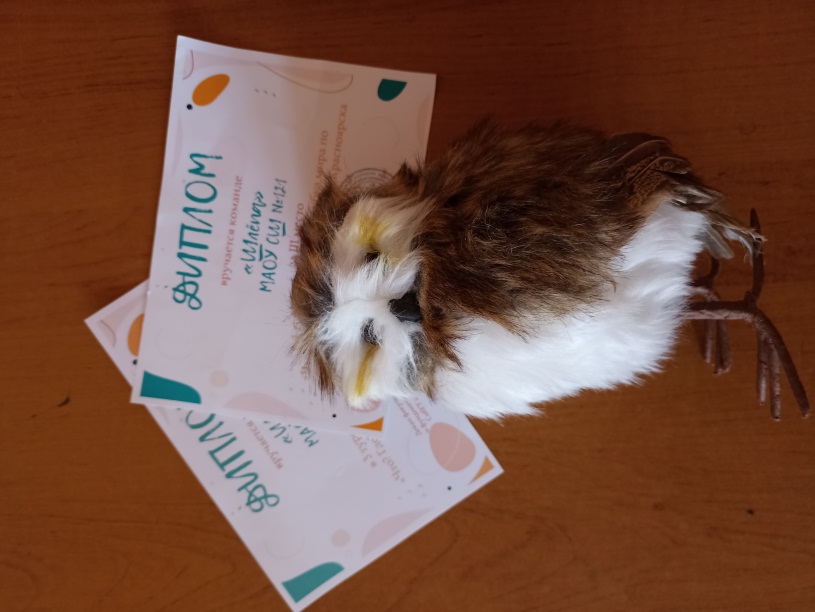 Ребята 8 классов стали призерами в районной проектной работе «Сделай выбор»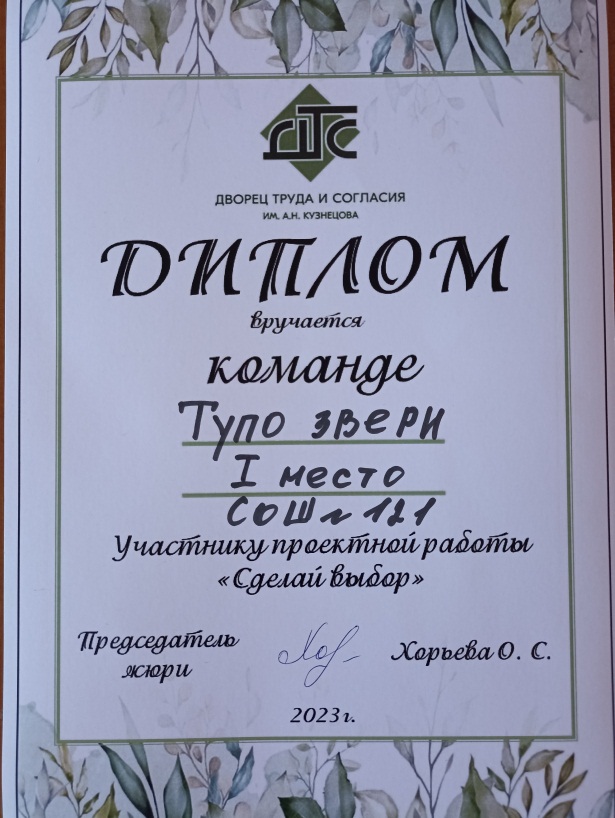 Прошел школьный этап НПК учащихся 5-11 классовhttps://школа121.рф/332-nauchno-prakticheskaya-konferentsiya-uchashchikhsyaКоманда школы приняла участие в фестивальном событии в рамках НВТиТ 2023 «Битва с Драконом»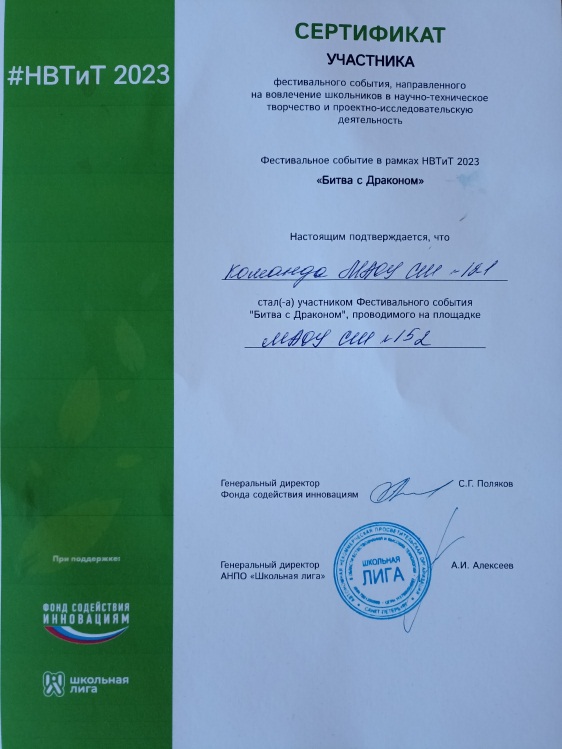 В рамках недели по финансовой грамотности для обучающихся НОО были проведены увлекательные занятия. 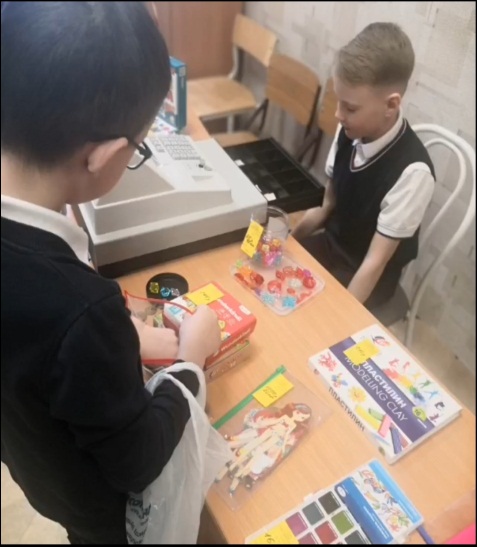 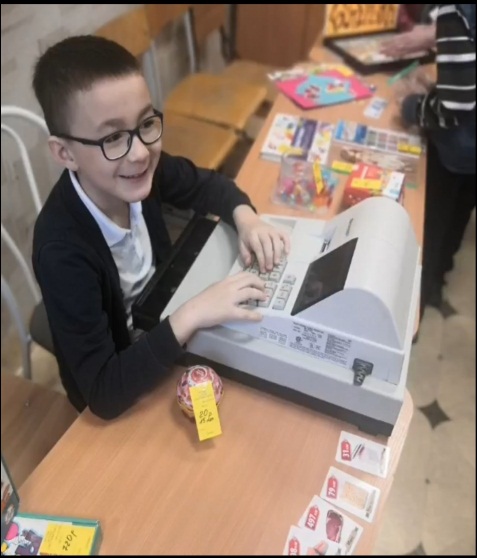 